Перечень обязанностей ответственного за организацию питания МКОУ «Завьяловская ООШ»I. ШКОЛЬНОЕ ОТДЕЛЕНИЕ 1. Организовать предоставление питания обучающимся:принимать заявления от родителей (законных представителей) обучающихся о предоставлении обучающимся платного горячего питания либо бесплатного горячего питания или частичной компенсации его стоимости;готовить и представлять на подпись директору договоры на оказание услуг по предоставлению горячего питания обучающимся с родителями (законными представителями), чьи дети будут питаться за счет родительской платы; выдавать подписанный второй экземпляр родителям (законным представителям);собирать документы для предоставления льгот на питание обучающихся;формировать списки обучающихся, чьи родители (законные представители) подали документы на предоставление горячего питания;ежегодно закреплять за каждым классом в столовой обеденные столы и доводить эти сведения до классных руководителей;сверять ежедневное меню с примерным меню, согласовывать его с директором и размещать в установленном месте.2. Осуществлять контрольные мероприятия по предоставлению питания детям:вести ежедневный учет детей, получающих льготное питание;осуществлять контроль за посещением детьми столовой и учетом количества фактически отпущенных горячих блюд;ежеквартально готовить и предоставлять директору статистическую информацию о получении горячего питания обучающимися по возрастным категориям на основании табелей учета, предоставляемых классными руководителями.3. Вести просветительскую работу:оформить стенд о формировании у обучающихся основ здорового и правильного питания, культуры приема пищи;обновлять материалы информационного стенда по питанию;готовить методические материалы для организации и проведения мероприятий по вопросам здорового питания для обучающихся и их родителей (законных представителей);координировать работу классных руководителей и педагогов по формированию у детей культуры питания.4. Контролировать качество пищевой продукции:следить за выполнением контрольных мероприятий программы производственного контроля;проверять наличие всех необходимых документов от поставщика продуктов питания;осуществлять мониторинг удовлетворенности качеством питания;вносить предложения по улучшению организации питания;вносить директору предложения с обоснованием причин о привлечении работников к ответственности.5. Осуществлять контрольные функции:взаимодействовать с хозяйствующими субъектами, поставляющими пищевые продукты, в том числе формировать и своевременно направлять заявку на поставку продуктов;вести документацию по организации питания;вести ведомость учета поступления и расходования родительской платы на питание учащихся;вести ведомость контроля за рационом питания отдельно по каждой возрастной категории;представлять отчет по питанию детей в бухгалтерию;осуществлять постоянный контроль за санитарным состоянием пищеблока;проверять чистоту обеденного зала, готовность линии раздачи, сервировку столов, внешний вид персонала. II. ДОШКОЛЬНОЕ ОТДЕЛЕНИЕ1. Организовать предоставление питания воспитанникам:принимать заявления от родителей (законных представителей) воспитанников о предоставлении воспитанникам льготного питания;собирать документы для предоставления льгот на питание;сверять ежедневное меню с основным меню, направлять его на подписание директору и размещать в установленном месте;2. Осуществлять контрольные мероприятия по предоставлению питания детям:вести ежедневный учет воспитанников, получающих питание;ежеквартально готовить и предоставлять директору статистическую информацию о получении питания воспитанниками;3. Вести просветительскую работу:оформить стенд о формировании у воспитанников основ здорового и правильного питания, культуры приема пищи;обновлять материалы информационного стенда по питанию;готовить методические материалы для организации и проведения мероприятий по вопросам здорового питания для воспитанников, их родителей (законных представителей);координировать работу воспитателей по формированию у детей культуры питания;4. Контролировать качество пищевой продукции:следить за выполнением контрольных мероприятий программы производственного контроля;проверять наличие всех необходимых документов от поставщика продуктов питания;осуществлять мониторинг удовлетворенности качеством питания;вносить предложения по улучшению организации питания;вносить директору предложения с обоснованием причин о привлечении работников к ответственности;5. Осуществлять контрольные функции:взаимодействовать с хозяйствующими субъектами, поставляющими пищевые продукты, в том числе формировать и своевременно направлять заявку на поставку рационов питания и питьевой воды;вести ведомость учета поступления и расходования родительской платы на питание воспитанников;представлять отчет по питанию детей в бухгалтерию;осуществлять постоянный контроль за санитарным состоянием пищеблока;проверять чистоту, сервировку столов, внешний вид персонала.Приложение 1к приказу от 11.01.2021 г. № 2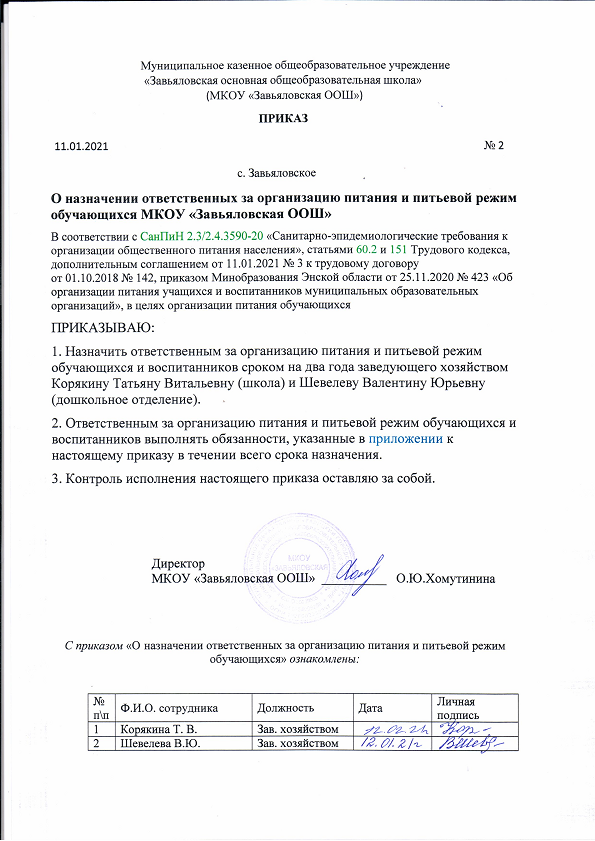 